Section AProject title and individual/group details Map of project area (be as specific as possible, outlining focus area on a clear map)Section B Project objectives (there should be at least one project objective) Section CSummary outline of project including how objective(s) will be met(limit 1000 words; anything beyond 1000 words will be disregarded)Section DFundingIs this project related to any other project(s)? If so, please provide detailsHas funding been sought or obtained from any other funds for this project or any related project(s)? If so, please provide details and explain how double-funding of action(s) is avoidedSection EQualifications/experience relevant to Curlew or the action(s) outlined in this proposal (In less than 500 words, include details relating to the individual(s) that will execute the project proposal)Section FDeclarations and Signatures (to include signatures, scan and insert signature or scan this page and email to Agri.Ecology@chg.gov.ie with main application (Sections A-E).PRIVACY STATEMENTThe Department is committed to protecting and respecting your privacy and employs appropriate technical and organisational measures to protect your information from unauthorised access. The Department will not process your personal data for any purpose other than that for which they were collected. Personal data may be exchanged with other Government Departments, local authorities, agencies under the aegis of the Department, or other public bodies, in certain circumstances where this is provided for by law. The Department will only retain your personal data for as long as it is necessary for the purposes for which they were collected and subsequently processed. When the business need to retain this information has expired, it will be examined with a view to destroying the personal data as soon as possible, and in line with Department policy. The Department’s Privacy Statement in relation to individual suppliers, payees and grantees can be found on our website at: https://www.chg.gov.ie/help/legal-notices/privacy-statement/suppliers-payees-grantees Further information on Data Protection can be found on our website at: https://www.chg.gov.ie/help/legal-notices/data-protection/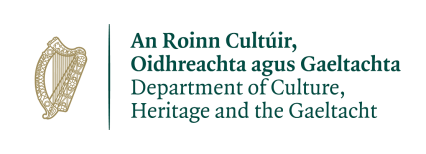 Curlew Conservation Partnership* Application Form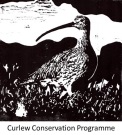 *A fund available under the Curlew Conservation ProgrammeAll fields must be completedPlease complete using MS Word and email to Agri.Ecology@chg.gov.ie (note dot between ‘Agri’ and ‘Ecology’). Applications must be received before 1700 on Friday 31 August 2018. Queries to Agri.Ecology@chg.gov.ie*A fund available under the Curlew Conservation ProgrammeAll fields must be completedPlease complete using MS Word and email to Agri.Ecology@chg.gov.ie (note dot between ‘Agri’ and ‘Ecology’). Applications must be received before 1700 on Friday 31 August 2018. Queries to Agri.Ecology@chg.gov.ie*A fund available under the Curlew Conservation ProgrammeAll fields must be completedPlease complete using MS Word and email to Agri.Ecology@chg.gov.ie (note dot between ‘Agri’ and ‘Ecology’). Applications must be received before 1700 on Friday 31 August 2018. Queries to Agri.Ecology@chg.gov.ieProject TitleLocation (include map with application)Contact Person/LeadPhone NumberEmail AddressGroup Name (if on behalf of a group)Group Member RolesNameGroup Member RolesRoleProject Period (dates)Project Objective 1Project Objective 2Project Objective 3Project Objective 4Project Objective 5Project Objective 6Total funding soughtItemised componentsItemised costsI/we certify that the foregoing information is true, accurate and complete, and accept that any false or misleading information may render this application or funding derived for the project null and void.I/we confirm that if this application is successful, I/we will execute the project proposal to the best of my/our ability.I/we confirm that if this application is successful, I/we will supply data (apart from personal data) and written reports to the Curlew Conservation Programme, under which this funding is granted.I/we confirm that if this application is successful, any works undertaken on lands will only be undertaken with the consent of the landowner(s) and done in accordance with relevant legislation.I/we confirm that if this application is successful, I/we will assume responsibility for the handling and distribution of funds.I/we certify that the foregoing information is true, accurate and complete, and accept that any false or misleading information may render this application or funding derived for the project null and void.I/we confirm that if this application is successful, I/we will execute the project proposal to the best of my/our ability.I/we confirm that if this application is successful, I/we will supply data (apart from personal data) and written reports to the Curlew Conservation Programme, under which this funding is granted.I/we confirm that if this application is successful, any works undertaken on lands will only be undertaken with the consent of the landowner(s) and done in accordance with relevant legislation.I/we confirm that if this application is successful, I/we will assume responsibility for the handling and distribution of funds.Contact Person/LeadSignatureWitnessDate